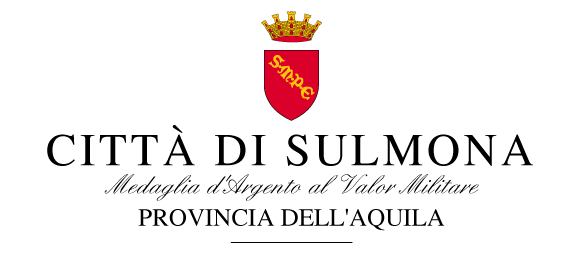 12 giugno 2017COMUNICATO STAMPADichiarazione del Sindaco di Sulmona Annamaria Casini per l'elezione del nuovo sindaco di Pratola Peligna e la conferma del Sindaco di Campo di Giove.“Formulo le mie congratulazioni al nuovo Sindaco di Pratola Peligna, Antonella Di Nino, alla Giunta e al Consiglio comunale. Un’altra donna  di grande capacità e professionalità alla guida di una città. Nell’augurarLe buon lavoro in questa nuova sfida, importante e impegnativa, manifesto la mia disponibilità per una fattiva collaborazione ponendo al centro le questioni e le problematiche dei cittadini, nell’esclusivo interesse del territorio, al di là di ogni colore politico. Più che mai il nostro territorio, in questo momento, ha bisogno di lavorare uniti e con spirito di coesione, con la consapevolezza che lo sviluppo della Valle Paligna sarà possibile solo se sapremo rafforzare il sistema locale delle municipalità e la sinergia in un unico progetto. Ritengo che il buon governo passi attraverso un’assunzione di responsabilità che tenga fuori personalismi e battaglie strumentali, ma ponga al centro i cittadini. Sono sicura che Antonella saprà essere l’interprete di tutto ciò, guardando al bene di Pratola e dell’intera Valle, contro anche chi, in questi anni, ha usato e continua ad usare la nostra gente per obiettivi e finalità diverse.  Voglio esprimere apprezzamento per Alessandra Tomassilli, per il lavoro svolto finora con grande impegno e passione,  dedicandosi con coraggio ad un progetto politico alternativo per Pratola e per il territorio, ottenendo un grande consenso, per il quale La invito a proseguire con convinzione.  Sono certa che saprà portare avanti benissimo una sana opposizione, leale, costruttiva e propositiva, per il bene della sua gente. Le mie congratulazioni vanno, inoltre, al Sindaco di Campo di Giove, Giovanni Di Mascio, per il successo elettorale ottenuto, che gli consentirà di guidare il paese per un altro mandato. Rinnovo gli auguri di buon lavoro, con la certezza che si continuerà ad operare insieme per realizzare tutti i progetti tesi ad incrementare il turismo e ad aumentare il livello sociale e culturale della nostra comunità”.